РОССИЙСКАЯ ФЕДЕРАЦИЯ ИРКУТСКАЯ ОБЛАСТЬАдминистрация Харайгунского муниципального образованияП О С Т А Н О В Л Е Н И Еот 30 октября 2023 г.                                с. Харайгун                                            №   164Об утверждении муниципальной программы «Укрепление материально-технической базы МКУК «Культурно-досуговый центр Харайгунского муниципального образования» В целях укрепления и модернизации материально-технической базы Муниципального казенного учреждения культуры «Культурно-досуговый центр Харайгунского муниципального образования» и улучшения качества услуг, оказываемых учреждением,  руководствуясь ст. 14 Федерального закона от 6 октября 2003 года № 131-ФЗ «Об общих принципах организации местного самоуправления в Российской Федерации»,  Законом Иркутской области от 03 ноября 2016 года № 96-ОЗ «О закреплении за сельскими поселениями Иркутской области вопросов местного значения», Бюджетным кодексом Российской Федерации,  ст. 6, ст. 7, ст. 23, ст. 46 Устава Харайгунского муниципального образования Зиминского района, Положением о порядке принятия решений о разработке, формированию, утверждению, реализации и оценки эффективности муниципальных программ Харайгунского муниципального образования, утвержденного постановлением от 1 декабря 2020 года № 116, администрация Харайгунского муниципального образованияПОСТАНОВЛЯЕТ:Утвердить на 2024-2029 годы муниципальную программу Харайгунского муниципального образования «Укрепление материально-технической базы МКУК «Культурно-досуговый центр Харайгунского муниципального образования» (приложение).Финансовому управлению предусмотреть финансовые средства для реализации мероприятий программы.Опубликовать настоящее постановление в периодическом печатном издании  «Вестник Харайгунского муниципального образования» и разместить на официальном сайте администрации Харайгунского муниципального образования харайгун.рф.Настоящее постановление вступает в силу со дня его официального опубликования.Муниципальная программа начинает действовать с 01.01.2024.Контроль за исполнением настоящего постановления оставляю за собой.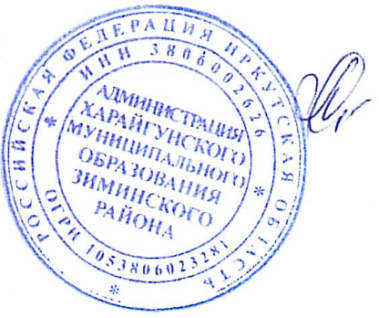 Глава Харайгунского Муниципального образования                                  	    Л.Н. СиницынаПриложениек постановлению администрации Харайгунского муниципального образования от 30 октября 2023 года № 164УКРЕПЛЕНИЕ МАТЕРИАЛЬНО-ТЕХНИЧЕСКОЙ БАЗЫ МУНИЦИПАЛЬНОГО КАЗЕННОГО УЧРЕЖДЕНИЯ КУЛЬТУРЫ «КУЛЬТУРНО-ДОСУГОВЫЙ ЦЕНТР ХАРАЙГУНСКОГО МУНИЦИПАЛЬНОГО ОБРАЗОВАНИЯ» (2024-2029)с. Харайгун – 2023ПАСПОРТ МУНИЦИПАЛЬНОЙ ПРОГРАММЫОБЩАЯ ХАРАКТЕРИСТИКА СФЕРЫ  РЕАЛИЗАЦИИ МУНИЦИПАЛЬНОЙ ПРОГРАММЫОдним из самых важных показателей, характеризующих состояние услуг в сфере культуры, является общий уровень удовлетворенности населения качеством оказываемых услуг учреждениями культуры.Для повышения уровня удовлетворенности населения качеством оказываемых услуг учреждениями культуры необходимо:Проведение качественного ремонта в учреждениях культуры для создания необходимого уровня комфортности (в том числе, ремонт крыши, осуществление ремонта отопительной системы, улучшения освещения в зданиях и т.п.);Улучшение материально-технического оснащения учреждений культуры путем приобретения современной аппаратуры, оргтехники, увеличения и разнообразия книжного фонда и т.п., а также установкой WI-FI;Обеспечение выполнения необходимых технических условий в зданиях учреждений культуры, для возможности посещения их людьми с ограниченными возможностями;Обновление и расширение информации о деятельности учреждений культуры на официальном сайте учреждений, в том числе и о планируемых, проводимых мероприятиях и т.д. Общая численность работников всей отрасли культуры в Харайгунском МО в 2023 году составила 5 человек, 4 из которых являются основным персоналом.	Численность клубных объединений (кружков) на 01.01.2023 года – 13, количество участников в них – 215 человек.Всего по Харайгунскому МО на 01.01.2023 году действовало творческих объединений: театров – 1, вокальных коллективов – 2,  творческий коллектив отделения изобразительного искусства 1.Число культурно-массовых мероприятий – 264, посетило мероприятия на 01.01.2023 года – 4 957 человек. Число посещений библиотек Харайгунского МО – 6 178 человек. Число читателей – 543 человека.Оснащенность МКУК «КДЦ Харайгунского МО» и музыкальными инструментами составляет 40%, степень износа имеющегося оборудования - 75%.Характеристика кадровых ресурсов:Средняя численность работающих в МКУК «КДЦ Харайгунского МО» на 01.01.2023 составила 5 человек, в том числе: - культурно-досуговые учреждения – 5 человек, из них 3 в МКУК «КДЦ Харайгунского МО»; - библиотека – 2 человек; Из 5 человек, оказывающих услугу или создающих условия для оказания услуги: - со средне-специальным образованием – 5 чел. – 100%.СОДЕРЖАНИЕ ПРОБЛЕМЫ И ОБОСНОВАНИЕ НЕОБХОДИМОСТИ ЕЕ РЕШЕНИЯ	Муниципальная программа «Укрепление материально-технической базы Муниципального казенного учреждения культуры «Культурно-досуговый центр Харайгунского муниципального образования» (далее - муниципальная программа) является основным механизмом реализации культурной политики в Харайгунском МО, приоритетом которой является: создание условий для развития культурного и духовного потенциала населения, через повышение качества и доступности услуг в сфере культурно-досуговой деятельности, стимулирование творческой активности населения, создание благоприятных условий для развития культурных ценностей, создание комфортных условий пользования библиотечными ресурсами  для всех категорий населения, в том числе для граждан с ограниченными возможностями здоровья.Развитие сферы культуры является важным направлением социальной политики Харайгунского МО, определяющим комфортность проживания населения на муниципальной территории. Право участия в культурной жизни и пользования учреждениями культуры, а также доступ к культурным ценностям каждого гражданина России гарантируется Конституцией РФ (ст. 44).  Основная деятельность учреждений культуры направлена на формирование единого культурного пространства Харайгунского МО, для чего особое внимание уделяется повышению качества услуг культуры, организации и проведению массовых мероприятий, активному участию в мероприятиях различного уровня (местного и районного).ЦЕЛИ  И ЗАДАЧИ МУНИЦИПАЛЬНОЙ ПРОГРАММЫЦелью муниципальной программы являются: Создание условий и возможностей для развития и реализации культурного и духовного потенциала каждой личности и общества Харайгунского МО Зиминского района в целом и реализации единой культурной политики на его территории.Для достижения поставленных целей необходимо решение следующих задач:Создание условий для удовлетворения культурных потребностей населения, увеличение разнообразия, качества и доступности услуг в сфере культурно-досуговой деятельности и развития творческого потенциала населения.Обеспечение деятельности МКУК «КДЦ Харайгунского МО».Проведение текущего и капитального ремонта МКУК «КДЦ Харайгунского МО».Укрепление и обновление материально-технической базы МКУК «КДЦ Харайгунского МО».Создание благоприятных условий для организации эффективного библиотечного, информационного обслуживания населения и сохранности библиотечного фонда.Комплектование библиотечных фондов МКУК «КДЦ Харайгунского МО».Организация досуга несовершеннолетних детей и пропаганда здорового образа жизни.Общий срок реализации муниципальной программы рассчитан на период 2024 - 2029 годы. Этапы реализации муниципальной программы не выделяются.Информация о достижении целевых показателей: организация библиотечного обслуживания населения, комплектование и обеспечение сохранности библиотечных фондов библиотек поселения; создание условий для организации досуга и обеспечения жителей поселения услугами организаций культуры.СРОКИ РЕАЛИЗАЦИИ И РЕСУРСНОЕ ОБЕСПЕЧЕНИЕ МУНИЦИПАЛЬНОЙ ПРОГРАММЫФинансирование мероприятий муниципальной программы планируется осуществлять за счёт средств областного и местного бюджета в пределах объемов бюджетных ассигнований, предусмотренных в решении Думы Харайгунского муниципального образования о местном бюджете на очередной финансовый год и плановый период, а также за счёт других источников.Объем финансирования муниципальной программы ежегодно уточняется в соответствии с решением Думы Харайгунского муниципального образования о местном бюджете на соответствующий финансовый год и на плановый период.В ходе реализации муниципальной программы отдельные ее мероприятия могут уточняться, а объемы их финансирования корректироваться с учетом утвержденных расходов местного бюджета на текущий финансовый год и плановый период.Общий объем финансирования муниципальной программы составляет 135,9 тыс. рублей.Информация об объёме и источниках финансирования муниципальной программы представлены в таблице 1.Таблица 1Сроки реализации и ресурсное обеспечение муниципальной программыПЕРЕЧЕНЬ МЕРОПРИЯТИЙ МУНИЦИПАЛЬНОЙ ПРОГРАММЫПеречень мероприятий муниципальной программы представлен в таблице 2.Таблица 2Система программных мероприятийМЕХАНИЗМ РЕАЛИЗАЦИИ МУНИЦИПАЛЬНОЙ ПРОГРАММЫ И КОНТРОЛЬ ЗА ХОДОМ ЕЕ РЕАЛИЗАЦИИРеализация муниципальной программы осуществляется в соответствии с планами мероприятий программы.Ответственный исполнитель – Муниципальное казенное учреждение культуры «Культурно-досуговый центр Харайгунского муниципального образования»:- 	обеспечивает разработку и утверждение муниципальной программы;- 	формирует структуру муниципальной программы;- организует реализацию муниципальной программы, несет ответственность за достижение целевых показателей муниципальной программы, а также за достижение ожидаемых конечных результатов ее реализации;- 	готовит предложения для принятия решения о внесении изменений в муниципальную программу, обеспечивает разработку проектов изменений в муниципальную программу, их согласование и утверждение;- 	осуществляет разработку отдельных мероприятий, в том числе в форме основного мероприятия;- 	размещает утвержденную муниципальную программу на сайте «Харайгун.РФ», в  соответствии с действующим законодательством;- 	осуществляет мониторинг реализации муниципальной программы;- проводит расчеты по оценке эффективности реализации муниципальной программы;- 	готовит ежегодный доклад о ходе реализации муниципальной программы и оценке эффективности ее реализации.По муниципальной программе, срок реализации которой завершился в отчетном году, формируется итоговый отчет за весь период реализации муниципальной программы, который включает в себя отчет о реализации муниципальной программы за отчетный год.ОЦЕНКА ЭФФЕКТИВНОСТИ РЕАЛИЗАЦИИ МУНИЦИПАЛЬНОЙ ПРОГРАММЫРезультатом реализации мероприятий программы будет создание оптимальных условий для удовлетворения социальных и культурно-досуговых потребностей населения муниципального образования, а также повышение посещаемости культурно-досугового центра и библиотек. Реализация мероприятий, предусмотренных программой, позволит:создать условия для удовлетворения культурных потребностей населения, увеличение разнообразия, качества и доступности услуг в сфере культурно-досуговой деятельности и развития творческого потенциала населения;обеспечить деятельность МКУК «КДЦ Харайгунского МО»;провести текущий и капитальный ремонт МКУК «КДЦ Харайгунского МО»;укрепить и обновить материально-техническую базу МКУК «КДЦ Харайгунского МО»;создать благоприятные условия для организации эффективного библиотечного, информационного обслуживания населения и сохранности библиотечного фонда;обеспечить комплектование библиотечных фондов МКУК «КДЦ Харайгунского МО»;организовать досуг несовершеннолетних детей и пропаганду здорового образа жизни.В случае если ожидаемая эффективность не достигнута или эффективность мероприятий программы по сравнению с предыдущим годом снизилась, МКУК «КДЦ Харайгунского МО» могут формироваться предложения об объеме финансирования мероприятий муниципальной программы и (или) досрочном прекращении, либо приостановлении реализации отдельных мероприятий муниципальной программы.Оценка эффективности реализации мероприятий программы осуществляется ежегодно в течение всего срока реализации программы и в целом по окончании ее реализации.Увеличение количества участников культурно-досуговых мероприятий, до 315 чел.; Увеличение числа мероприятий, в том числе платных до 414 ед.;Увеличение числа посетителей мероприятий, до 5 157 чел.;Увеличение количества клубных формирований, до18 ед.;	Увеличение доли отремонтированных помещений учреждений культуры, 80 %;	Увеличение доли обеспечения МКУК «КДЦ Харайгунского МО» современным музыкальным оборудованием, мебелью и инвентарем, сценическими костюмами и обувью, наглядными средствами, комплектами технического и выставочного оборудования для обеспечения современного уровня осуществления образовательной и информационно-методической работы, до 90 %;Увеличение объёмов приобретения методической литературы и периодических изданий, до 90 %;Увеличение количества пользователей библиотек, до 593 чел.; Число посещений, библиотек, до 6 728 чел.; Реализация в полном объеме мероприятий Программы, достижение ее целей и задач, 100%;Повышение уровня удовлетворенности населения качеством и доступностью муниципальных услуг в сфере культуры, 95%.Таблица 3Отчет об исполнении мероприятий муниципальной программы «Укрепление материально-технической базы Муниципального казенного учреждения культуры «Культурно-досуговый центр Харайгунского муниципального образования»Таблица 4Отчет об использовании бюджетных ассигнований бюджета (областного, местного) на реализацию муниципальной программы «Укрепление материально-технической базы Муниципального казенного учреждения культуры «Культурно-досуговый центр Харайгунского муниципального образования» по состоянию на 20___год (отчетный период)Наименование муниципальной программыУкрепление материально-технической базы Муниципального казенного учреждения культуры «Культурно-досуговый центр Харайгунского муниципального образования»Ответственный исполнитель муниципальной программыАдминистрация Харайгунского муниципального образованияУчастники муниципальной программыМКУК «КДЦ Харайгунского МО»Цель муниципальной программыСоздание условий и возможностей для развития и реализации культурного и духовного потенциала каждой личности и общества Харайгунского МО Зиминского района в целом и реализации единой культурной политики на его территории.Задачи муниципальной программыСоздание условий для удовлетворения культурных потребностей населения, увеличение разнообразия, качества и доступности услуг в сфере культурно-досуговой деятельности и развития творческого потенциала населенияОбеспечение деятельности МКУК «КДЦ Харайгунского МО»Проведение текущего и капитального ремонта МКУК «КДЦ Харайгунского МО»Укрепление и обновление материально-технической базы МКУК «КДЦ Харайгунского МО»Создание благоприятных условий для организации эффективного библиотечного, информационного обслуживания населения и сохранности библиотечного фонда.Комплектование библиотечных фондов МКУК «КДЦ Харайгунского МО».Организация досуга несовершеннолетних детей и пропаганда здорового образа жизни.Сроки реализации муниципальной программы2024-2029 годыЦелевые показатели муниципальной программыУвеличение количества участников культурно-досуговых мероприятий, чел.; Увеличение числа мероприятий, в том числе платных ед.;Увеличение числа посетителей мероприятий, чел.;Увеличение количества клубных формирований, ед.;	Увеличение доли отремонтированных помещений в здании учреждения культуры, %;	Увеличение доли обеспечения МКУК «КДЦ Харайгунского МО» современным музыкальным оборудованием, мебелью и инвентарем, сценическими костюмами и обувью, наглядными средствами, комплектами технического и выставочного оборудования для обеспечения современного уровня осуществления образовательной и информационно-методической работы, %;Увеличение объёмов приобретения методической литературы и периодических изданий, %;Увеличение количества пользователей библиотеки, чел.; Число посещений, районной библиотеки, чел.; Реализация в полном объеме мероприятий Программы, достижение ее целей и задач, %;Повышение уровня удовлетворенности населения качеством и доступностью муниципальных услуг в сфере культуры, %.Объемы и источники финансирования  муниципальной программы1. Общий объем финансирования муниципальной программы составляет 135,9 тыс. руб., в том числе по годам:2024 – 70,7  тыс. руб.  2025 – 17,2  тыс. руб.  2026 – 12,0  тыс. руб.  2027 – 12,0 тыс. руб.  2028 – 12,0  тыс. руб.  2029 – 12,0 тыс. руб.  2. По источникам финансирования:за счёт бюджета Харайгунского муниципального образования – 135,9  тыс. руб., в том числе по годам:2024 – 70,7  тыс. руб.  2025 – 17,2  тыс. руб.  2026 – 12,0  тыс. руб.  2027 – 12,0 тыс. руб.  2028 – 12,0  тыс. руб.  2029 – 12,0 тыс. руб. - за счёт областного бюджета  – 0,0  тыс. руб.,- за счёт других источников –  0,0  тыс. руб.Ожидаемые результаты реализации муниципальной программыорганизация библиотечного обслуживания населения, комплектование и обеспечение сохранности библиотечных фондов библиотек поселения;создание условий для организации досуга и обеспечения жителей поселения услугами организаций культурыПериод реализации муниципальной программыОбъем финансирования, тыс.руб. (с одним знаком после запятой)Объем финансирования, тыс.руб. (с одним знаком после запятой)Объем финансирования, тыс.руб. (с одним знаком после запятой)Объем финансирования, тыс.руб. (с одним знаком после запятой)Период реализации муниципальной программыФинансовые средства, всегов том числев том числев том числеПериод реализации муниципальной программыФинансовые средства, всегоОбластной бюджетМестный бюджетВнебюджетные средства202470,770,7202517,217,2202612,012,0202712,012,0202812,012,0202912,012,0202912,012,0№ п/пНаименование программы, подпрограммы, мероприятия (задача)Ответственный исполнитель муниципальной программы, участник муниципальной программы, участники мероприятийСрок исполненияОбъем финансирования, всего (тыс. руб.)в том числе планируемое привлечение из:в том числе планируемое привлечение из:в том числе планируемое привлечение из:№ п/пНаименование программы, подпрограммы, мероприятия (задача)Ответственный исполнитель муниципальной программы, участник муниципальной программы, участники мероприятийСрок исполненияОбъем финансирования, всего (тыс. руб.)областной бюджетместный бюджетвнебюджетные источники12345678Муниципальная программа «Укрепление материально-технической базы Муниципального казенного учреждения культуры «Культурно-досуговый центр Харайгунского муниципального образования»МКУК «КДЦ Харайгунского МО»2024-2029135,9135,91Развитие и укрепление материально-технической базы и текущий ремонт всего, в том числе:МКУК «КДЦ Харайгунского МО» Итого:135,91Развитие и укрепление материально-технической базы и текущий ремонт всего, в том числе:МКУК «КДЦ Харайгунского МО» 202470,71Развитие и укрепление материально-технической базы и текущий ремонт всего, в том числе:МКУК «КДЦ Харайгунского МО» 202517,21Развитие и укрепление материально-технической базы и текущий ремонт всего, в том числе:МКУК «КДЦ Харайгунского МО» 202612,01Развитие и укрепление материально-технической базы и текущий ремонт всего, в том числе:МКУК «КДЦ Харайгунского МО» 202712,01Развитие и укрепление материально-технической базы и текущий ремонт всего, в том числе:МКУК «КДЦ Харайгунского МО» 202812,01Развитие и укрепление материально-технической базы и текущий ремонт всего, в том числе:МКУК «КДЦ Харайгунского МО» 202912,01.1Приобретение музыкального и светового оборудованияитого:18,61.1Приобретение музыкального и светового оборудования20244,61.1Приобретение музыкального и светового оборудования20256,01.1Приобретение музыкального и светового оборудования20262,01.1Приобретение музыкального и светового оборудования20272,01.1Приобретение музыкального и светового оборудования20282,01.1Приобретение музыкального и светового оборудования20292,01.2Приобретение костюмов, ростовых куколитого:56,81.2Приобретение костюмов, ростовых кукол202432,81.2Приобретение костюмов, ростовых кукол20254,01.2Приобретение костюмов, ростовых кукол20265,01.2Приобретение костюмов, ростовых кукол20275,01.2Приобретение костюмов, ростовых кукол20285,01.2Приобретение костюмов, ростовых кукол20295,01.3Ремонт крыши, отмостки, проемов, тамбураИтого:16,31.3Ремонт крыши, отмостки, проемов, тамбура202416,31.3Ремонт крыши, отмостки, проемов, тамбура2025 0,01.3Ремонт крыши, отмостки, проемов, тамбура20260,0 1.4Укладка тротуараИтого:8,71.4Укладка тротуара20248,71.4Укладка тротуара20250,0 1.4Укладка тротуара2026 0,01.5Строительство дворовой уборнойИтого:3,31.5Строительство дворовой уборной20243,31.5Строительство дворовой уборной2025 0,01.5Строительство дворовой уборной2026 0,01.6Обустройство огражденияИтого:4,01.6Обустройство ограждения20244,01.6Обустройство ограждения20250,01.6Обустройство ограждения2026 0,01.7Приобретение инвентаря для проведения культурных мероприятийИтого:28,31.7Приобретение инвентаря для проведения культурных мероприятий20241,11.7Приобретение инвентаря для проведения культурных мероприятий20257,21.7Приобретение инвентаря для проведения культурных мероприятий20265,01.7Приобретение инвентаря для проведения культурных мероприятий20275,01.7Приобретение инвентаря для проведения культурных мероприятий20285,01.7Приобретение инвентаря для проведения культурных мероприятий20295,0№ п/пНаименование программы, подпрограммы, мероприятия (задача)Ответственный исполнитель муниципальной программы, участник муниципальной программы, участники мероприятийПлановый  срок исполнения мероприятия ( месяц, квартал)Источник финансированияОбъем финансирования, предусмотренный на 20__ год, (тыс. руб.)Профинансировано за отчетный период, тыс. руб.Наименование показателя объема мероприятия, единица измеренияПлановое значение показателя мероприятия на 20__годФактическое значение показателя мероприятияОбоснование причин отклонения (при наличии)№ п/пНаименование программы, подпрограммы, мероприятия (задача)Ответственный исполнитель муниципальной программы, участник муниципальной программы, участники мероприятийПлановый  срок исполнения мероприятия ( месяц, квартал)Источник финансированияОбъем финансирования, предусмотренный на 20__ год, (тыс. руб.)Профинансировано за отчетный период, тыс. руб.Наименование показателя объема мероприятия, единица измеренияПлановое значение показателя мероприятия на 20__годФактическое значение показателя мероприятияОбоснование причин отклонения (при наличии)1234567891011Муниципальная программа «Укрепление материально-технической базы Муниципального казенного учреждения культуры «Культурно-досуговый центр Харайгунского муниципального образования»МКУК «КДЦ Харайгунского МО»Муниципальная программа «Укрепление материально-технической базы Муниципального казенного учреждения культуры «Культурно-досуговый центр Харайгунского муниципального образования»МКУК «КДЦ Харайгунского МО»Муниципальная программа «Укрепление материально-технической базы Муниципального казенного учреждения культуры «Культурно-досуговый центр Харайгунского муниципального образования»МКУК «КДЦ Харайгунского МО»Муниципальная программа «Укрепление материально-технической базы Муниципального казенного учреждения культуры «Культурно-досуговый центр Харайгунского муниципального образования»МКУК «КДЦ Харайгунского МО»Муниципальная программа «Укрепление материально-технической базы Муниципального казенного учреждения культуры «Культурно-досуговый центр Харайгунского муниципального образования»МКУК «КДЦ Харайгунского МО»Муниципальная программа «Укрепление материально-технической базы Муниципального казенного учреждения культуры «Культурно-досуговый центр Харайгунского муниципального образования»МКУК «КДЦ Харайгунского МО»Муниципальная программа «Укрепление материально-технической базы Муниципального казенного учреждения культуры «Культурно-досуговый центр Харайгунского муниципального образования»МКУК «КДЦ Харайгунского МО»1.Развитие и укрепление материально-технической базы и текущий ремонт всего, в том числе:МКУК «КДЦ Харайгунского МО»Всего135,91.Развитие и укрепление материально-технической базы и текущий ремонт всего, в том числе:МКУК «КДЦ Харайгунского МО»2024 г.МБ70,71.Развитие и укрепление материально-технической базы и текущий ремонт всего, в том числе:МКУК «КДЦ Харайгунского МО»2025 г.МБ17,21.Развитие и укрепление материально-технической базы и текущий ремонт всего, в том числе:МКУК «КДЦ Харайгунского МО»2026 г.МБ12,01.Развитие и укрепление материально-технической базы и текущий ремонт всего, в том числе:МКУК «КДЦ Харайгунского МО»2027 г.МБ12,01.Развитие и укрепление материально-технической базы и текущий ремонт всего, в том числе:МКУК «КДЦ Харайгунского МО»2028 г.МБ12,01.Развитие и укрепление материально-технической базы и текущий ремонт всего, в том числе:МКУК «КДЦ Харайгунского МО»2029 г.МБ12,01.1Приобретение музыкального и светового оборудованияитого:18,61.1Приобретение музыкального и светового оборудования20244,61.1Приобретение музыкального и светового оборудования20256,01.1Приобретение музыкального и светового оборудования20262,01.1Приобретение музыкального и светового оборудования20272,01.1Приобретение музыкального и светового оборудования20282,01.1Приобретение музыкального и светового оборудования20292,01.2Приобретение костюмов, ростовых куколитого:56,81.2Приобретение костюмов, ростовых кукол202432,81.2Приобретение костюмов, ростовых кукол20254,01.2Приобретение костюмов, ростовых кукол20265,01.2Приобретение костюмов, ростовых кукол20275,01.2Приобретение костюмов, ростовых кукол20285,01.2Приобретение костюмов, ростовых кукол20295,01.3Ремонт крыши, отмостки, проемов, тамбураИтого:16,31.3Ремонт крыши, отмостки, проемов, тамбура202416,31.3Ремонт крыши, отмостки, проемов, тамбура20251.3Ремонт крыши, отмостки, проемов, тамбура20261.4Укладка тротуараИтого:8,71.4Укладка тротуара20248,71.4Укладка тротуара20251.4Укладка тротуара20261.5Строительство дворовой уборнойИтого:3,31.5Строительство дворовой уборной20243,31.5Строительство дворовой уборной20251.5Строительство дворовой уборной20261.6Обустройство огражденияИтого:4,01.6Обустройство ограждения20244,01.6Обустройство ограждения20250,01.6Обустройство ограждения20261.7Приобретение инвентаря для проведения культурных мероприятийИтого:28,31.7Приобретение инвентаря для проведения культурных мероприятий20241,11.7Приобретение инвентаря для проведения культурных мероприятий20257,21.7Приобретение инвентаря для проведения культурных мероприятий20265,01.7Приобретение инвентаря для проведения культурных мероприятий20275,01.7Приобретение инвентаря для проведения культурных мероприятий20285,01.7Приобретение инвентаря для проведения культурных мероприятий20295,0№ п/пНаименование программы, подпрограммы, мероприятия (задача)Ответственный исполнитель муниципальной программы, участник муниципальной программы, участники мероприятийРасходы бюджета, тыс. руб.Расходы бюджета, тыс. руб.Расходы бюджета, тыс. руб.Расходы бюджета, тыс. руб.№ п/пНаименование программы, подпрограммы, мероприятия (задача)Ответственный исполнитель муниципальной программы, участник муниципальной программы, участники мероприятийИсточник финансированияплан на 1 января отчетного годаплан на отчетную датуисполнение на отчетную датуМуниципальная программа «Укрепление материально-технической базы Муниципального казенного учреждения культуры «Культурно-досуговый центр Харайгунского муниципального образования»МКУК «КДЦ Харайгунского МО»Муниципальная программа «Укрепление материально-технической базы Муниципального казенного учреждения культуры «Культурно-досуговый центр Харайгунского муниципального образования»МКУК «КДЦ Харайгунского МО»Муниципальная программа «Укрепление материально-технической базы Муниципального казенного учреждения культуры «Культурно-досуговый центр Харайгунского муниципального образования»МКУК «КДЦ Харайгунского МО»Муниципальная программа «Укрепление материально-технической базы Муниципального казенного учреждения культуры «Культурно-досуговый центр Харайгунского муниципального образования»МКУК «КДЦ Харайгунского МО»Муниципальная программа «Укрепление материально-технической базы Муниципального казенного учреждения культуры «Культурно-досуговый центр Харайгунского муниципального образования»МКУК «КДЦ Харайгунского МО»Муниципальная программа «Укрепление материально-технической базы Муниципального казенного учреждения культуры «Культурно-досуговый центр Харайгунского муниципального образования»МКУК «КДЦ Харайгунского МО»Муниципальная программа «Укрепление материально-технической базы Муниципального казенного учреждения культуры «Культурно-досуговый центр Харайгунского муниципального образования»МКУК «КДЦ Харайгунского МО»Муниципальная программа «Укрепление материально-технической базы Муниципального казенного учреждения культуры «Культурно-досуговый центр Харайгунского муниципального образования»МКУК «КДЦ Харайгунского МО»1.Развитие и укрепление материально-технической базы и текущий ремонт всего, в том числе:МКУК «КДЦ Харайгунского МО»1.Развитие и укрепление материально-технической базы и текущий ремонт всего, в том числе:МКУК «КДЦ Харайгунского МО»1.Развитие и укрепление материально-технической базы и текущий ремонт всего, в том числе:МКУК «КДЦ Харайгунского МО»1.Развитие и укрепление материально-технической базы и текущий ремонт всего, в том числе:МКУК «КДЦ Харайгунского МО»1.Развитие и укрепление материально-технической базы и текущий ремонт всего, в том числе:МКУК «КДЦ Харайгунского МО»1.Развитие и укрепление материально-технической базы и текущий ремонт всего, в том числе:МКУК «КДЦ Харайгунского МО»1.Развитие и укрепление материально-технической базы и текущий ремонт всего, в том числе:МКУК «КДЦ Харайгунского МО»1.1.Приобретение музыкального и светового оборудованияМКУК «КДЦ Харайгунского МО»1.1.Приобретение музыкального и светового оборудованияМКУК «КДЦ Харайгунского МО»1.1.Приобретение музыкального и светового оборудованияМКУК «КДЦ Харайгунского МО»1.2.Приобретение костюмов, ростовых куколМКУК «КДЦ Харайгунского МО»1.2.Приобретение костюмов, ростовых куколМКУК «КДЦ Харайгунского МО»1.2.Приобретение костюмов, ростовых куколМКУК «КДЦ Харайгунского МО»1.2.Приобретение костюмов, ростовых куколМКУК «КДЦ Харайгунского МО»1.2.Приобретение костюмов, ростовых куколМКУК «КДЦ Харайгунского МО»1.3.Ремонт крыши, отмостки, проемов, тамбураМКУК «КДЦ Харайгунского МО»1.3.Ремонт крыши, отмостки, проемов, тамбураМКУК «КДЦ Харайгунского МО»1.3.Ремонт крыши, отмостки, проемов, тамбураМКУК «КДЦ Харайгунского МО»1.4.Укладка тротуараМКУК «КДЦ Харайгунского МО»1.4.Укладка тротуараМКУК «КДЦ Харайгунского МО»1.4.Укладка тротуараМКУК «КДЦ Харайгунского МО»1.5.Строительство дворовой уборнойМКУК «КДЦ Харайгунского МО»1.5.Строительство дворовой уборнойМКУК «КДЦ Харайгунского МО»1.5.Строительство дворовой уборнойМКУК «КДЦ Харайгунского МО»1.6Обустройство огражденияМКУК «КДЦ Харайгунского МО»1.7Приобретение инвентаря для проведения культурных мероприятийМКУК «КДЦ Харайгунского МО»